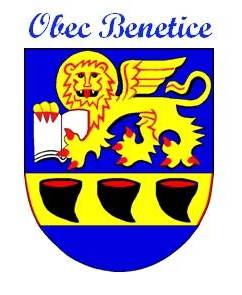 7/187Usnesení ze zasedání zastupitelstva obceMísto konání: budova OÚ BeneticeDne 30.7.2019Zahájení 18:30 hod. Přítomni: Vostalová J., Novotný R., Herbrich V., Krejčí K., Vostal J., Valík M.Omluven: Vodová P.Hosté:  Herbrichová M.Plnění usnesení z minulého ZO. ZO jednomyslně schválilo prodej části pozemku p.č. 281/1 v k.ú. Věstoňovice manželům VodovýmZO  jednomyslně schválilo opravu kříže u ZŠ z důvodu havarijního stavuStarostka obce dává na vědomí úpravu rozpočtu – rozpočtové opatření č. 2 a 3ZO  jednomyslně schválilo  záměr prodat pozemky v k. ú. Benetice p. č. : 56/6, 99, 100 , 93, 95, 96, 51/46, 51/17, 51/4, 856/5, 51/22ZO vzalo na vědomí žádost Aleše a Martiny Novotných o odkup pozemku p.č. st. 52 a p.č. 303/8.Zasedání ukončeno v 20:15  hod. Zapsal: Vostal JanOvěřil: Herbrich V., Valík M.